Практическое  задание  школьного  этапа Всероссийской олимпиады школьников по технологии 2017-2018 учебного года(номинация  «Техника  и  техническое творчество»)Рvчная деревообработка 5 классСконструировать и изготовить изделие в форме круглой заготовкиТехнические условия:По указанным данным разработать эскиз изделия в форме круглой заготовки в M1.’1.Материал изготовления  — фанера толщиной 4 мм.Габаритные размеры изделия: круг с R ——50 мм. Предельные отклонения размеров готовых изделий 31 мм.Количество заготовок — 2 шт.Все острые углы притупить и снять заусенцыИнформация.’ данные изделия предназначены для отработки техники росписи по дереву, одного из видов декоративно-прикладнот творчества.Rapтa  пооперационного контроля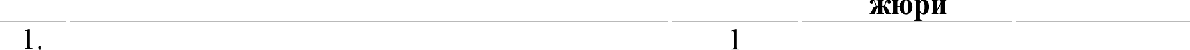 Председатель Члены жюри: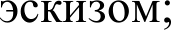 Практическое  задание  школьного  этапа Всероссийской олимпиады школьников по технологии 2017-2018 учебного года(номинация  «Техника  и  техническое творчество»)Рvчная деревообработка 6 классСконструировать и изготовитьизделие в форме круглой  заготовки  с внутренних контуромТехнические условия:По указанным данным разработать эскиз изделия в форме круглой заготовки с внутренних контуром в М 1.’1.Материал изготовления  — фанера толщиной 4 мм.Габаритные размеры: в центре круга с R ——60 мм разметить крyr с R ——20 мм.Предельные отклонения размеров готовых изделий 31 мм.Количество заготовок — 2 шт.Все острые углы притупить и снять заусенцы.Информация.’ данные изделия предназначены для отработки техники росписи по дереву, одного из видов декоративно-прикладнот творчества.Rapтa  пооперационного контроляПредседатель Члены жюри: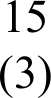 Практическое  задание  школьного  этапа Всероссийской олимпиады школьников по технологии 2017-2018 учебного года(номинация  «Техника  и  техническое творчество»)Рvчная металлобработка 5 классСконструировать и изготовитьизделие (шаблон) в форме круглой заготовкиТехнические условия:По указанным данным разработать эскиз изделия в форме круглой заготовки в M1.’1.Материал изготовления — жесть (белая, оцинкованная, черная) толщиной 0,45- 0,5 мм.Габаритные размеры.’ Радиyc готового изделия 50мм. Предельные отклонения размеров готовых изделий 31 мм.Количество заготовок — 2 шт.Все острые углы притупить и снять заусенцы.Информация.’ В слесарном и столярном деле, декоративно-прикладном творчестве часто возникает необходимость изготовить большое количество одинаковых заготовок различной формы, именно для этих целей и создают шаблоны.Rapтa пооперационного контроля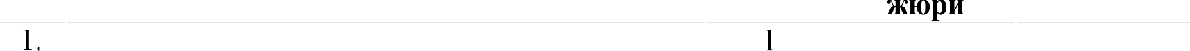 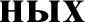 ПредседательЧлены жюри:Практическое  задание  школьного  этапа Всероссийской олимпиады школьников по технологии 2017-2018 учебного года(номинация  «Техника  и  техническое творчество»)Рvчная металлообработка 6 классСконструировать и изготовитьизделие в форме круглой  заготовки  с внутренних контуромТехнические условия:По указанным данным разработать эскиз изделия в форме круглой заготовки с внутренних контуром в М 1.’1.Материал изготовления — жесть (белая, оцинкованная, черная) толщиной 0,45- 0,5 мм.Габаритные размеры: в центре круга с R——50 мм, разметить квадрат 20х20мм. Предельные  отклонения  размеров  готовых  изделий 31 мм.Количество заготовок — 2 шт.Все острые углы притупить и снять заусенцы.Информация.’ В слесарном и столярном деле, декоративно-прикладном творчестве часто возникает необходимость изготовить большое количество одинаковых заготовок различной формы, именно для этих целей и создают шаблоны.Rapтa  пооперационного контроляПредседатель Члены жюри:Практическое  задание  школьного  этапа Всероссийской олимпиады школьников по технологии 2017-2018 учебного года(номинация  «Техника  и  техническое творчество»)Электротехника 6 классЗадания:Начертите принципиальную схему электрической цепи с тремя лампами накаливания, включенными параллельно с одним общим элементом управления.Соберите схему и проверьте ее работоспособность.При возникновении какой-либо неисправности она должна быть найдена и устранена.Rритерии пооперационного контроля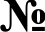 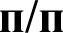 Rритерии оценкиR-вoбалловПол-вобаллов, выставлен ных членамиНомеручастникаНаличие  рабочей  формы  (халат, головнойубор)2.Соблюдение  правил  безопасной работы.Культура труда (порядок на рабочем месте, трудовая дисциплина)2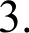 Разработка эскиза заготовки в соответствиис техническими условиями и требованиями к рабочим эскизам (ГОСТ 21.101)54.Технология  изготовления изделия:304.технологическая	последовательностьизготовления изделия;(12)4.-   разметка	заготовки	в  соответствии	стехническими  условиями и разработанным(6)4.— точность изготовления  готового изделия всоответствии с техническими условиями и разработанным эскизом;(6)4.— качество  и  чистовая  обработка  готовогоизделия.(6)5.Уборка  рабочего места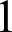 6.Время изготовления — 90 мин (с одним перерывом 10 мин).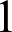 ÏTO ГО:40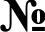 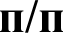 Rритерии оценкиRритерии оценкиR-вo балловПол-во баллов, выставлен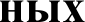 членамижюриНомер участника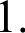 Наличие рабочей формы (халат, головной убор)Наличие рабочей формы (халат, головной убор)2.Соблюдение  правил  безопасной работы.Культура труда (порядок на рабочем месте, трудовая дисциплина)Соблюдение  правил  безопасной работы.Культура труда (порядок на рабочем месте, трудовая дисциплина)2Разработка  эскиза  заготовки  в соответствии стехническими	условиями   и требованиями  к рабочим эскизам (ГОСТ 21.101)Разработка  эскиза  заготовки  в соответствии стехническими	условиями   и требованиями  к рабочим эскизам (ГОСТ 21.101)54.Технология  изготовления  первого изделия:Технология  изготовления  первого изделия:154.технологическаяизготовления изделия;последовательность(6)4.-	разметка	заготовки	в	соответствии	стехническими	условиями	и	разработанным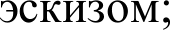 -	разметка	заготовки	в	соответствии	стехническими	условиями	и	разработанным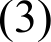 4.— точность   изготовления   готового   изделия всоответствии	с   техническими	условиями	и разработанным эскизом;— точность   изготовления   готового   изделия всоответствии	с   техническими	условиями	и разработанным эскизом;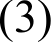 4.— качество	и   чистоваяизделия.обработка	готового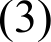 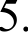 Технология  изготовления  второго изделия:Технология  изготовления  второго изделия:— разметка	заготовки	в	соответствии	стехническими	условиями	и	разработанным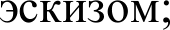 — разметка	заготовки	в	соответствии	стехническими	условиями	и	разработаннымтехнологическаяизготовления изделия;последовательность(6)— точность   изготовления   готового   изделия всоответствии	с   техническими	условиями	и разработанным эскизом;— точность   изготовления   готового   изделия всоответствии	с   техническими	условиями	и разработанным эскизом;— качество	и   чистоваяизделияобработка	готового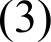 6.Уборка  рабочего местаУборка  рабочего места7.Время	изготовления	—перерывом 10 мин).90   мин   (с	однимÏTO ГО:ÏTO ГО:40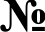 Rритерии оценкиR-вo балловПол-во баллов, выставленчленамиНомер участникаНаличие	рабочей	формы	(халат,   головной2.Соблюдение  правил безопасной работы.Культура труда (порядок на рабочем месте, трудовая дисциплина).2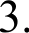 Разработка  эскиза заготовки  в соответствии стехническими условиями и требованиями к рабочим эскизам (ГОСТ 21.101)54.Технология  изготовления изделия:304.-	разметка	заготовки	в	соответствии	стехническими	условиями	и	разработанным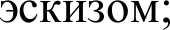 (6)4.технологическая	последовательностьизготовления изделия;(12)4.-  точность  изготовления  готового  изделия всоответствии	с  техническими	условиями  и разработанным  эскизом;(6)4.-   качество   и   чистовая   обработка готовогоизделия.(6)5.Уборка рабочем места6.Время	изготовления	— 90	мин	(с  однимперерывом 10 мин).Итого:40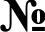 Rритерии оценкиRритерии оценкиR-вoбалловПол-вобаллов, выставленчленамижюриНомеручастникаНаличие рабочей формы (халат, головной  убор)Наличие рабочей формы (халат, головной  убор)2.Соблюдение  правил  безопасной работы.Культура труда (порядок на рабочем месте, трудовая дисциплина).Соблюдение  правил  безопасной работы.Культура труда (порядок на рабочем месте, трудовая дисциплина).2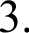 Разработка  эскиза  заготовки  в соответствии стехническими	условиями   и требованиями  к рабочим эскизам (ГОСТ 21.101)Разработка  эскиза  заготовки  в соответствии стехническими	условиями   и требованиями  к рабочим эскизам (ГОСТ 21.101)54.Технология  изготовления  первого изделия:Технология  изготовления  первого изделия:154.технологическаяизготовления изделия;последовательность(6)4.-	разметка	заготовки	в	соответствии	стехническими	условиями	и	разработанным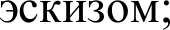 -	разметка	заготовки	в	соответствии	стехническими	условиями	и	разработанным4.-  точность  изготовления   готового  изделия всоответствии	с  техническими	условиями	и разработанным  эскизом;-  точность  изготовления   готового  изделия всоответствии	с  техническими	условиями	и разработанным  эскизом;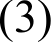 4.-  качество	и  чистоваяизделияобработка	готового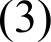 Технология  изготовления  второго изделия:Технология  изготовления  второго изделия:15технологическаяизготовления изделия;последовательность(6)-	разметка	заготовки	в	соответствии	стехническими	условиями	и	разработанным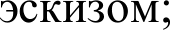 -	разметка	заготовки	в	соответствии	стехническими	условиями	и	разработанным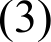 — точность   изготовления   готового   изделия всоответствии	с   техническими	условиями	и разработанным эскизом;— точность   изготовления   готового   изделия всоответствии	с   техническими	условиями	и разработанным эскизом;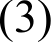 — качество	и   чистоваяизделияобработка	готового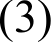 6.Уборка  рабочего местаУборка  рабочего места7.Время	изготовления	—перерывом 10 мин).90   мин   (с	однимÏTO ГО:ÏTO ГО:40